Заключение №96по результатам проведения анализа исполнения бюджета сельского поселения Большееланского муниципального образования за 1 полугодие 2023 года 01.09.2023г.                                                                                         р.п. БелореченскийИнформация Контрольно-счетной палаты Усольского муниципального района Иркутской области (далее – Контрольно-счетная палата, КСП района) о проверке «Отчета об исполнении бюджета сельского поселения Большееланского муниципального образования» за 1 полугодие 2023 года, подготовлена в соответствии с пунктами 1, 2 статьи 157, пунктом 5 статьи 264.2 Бюджетного кодекса Российской Федерации (далее – БК РФ), пунктом 2 статьи 9 Федерального закона от 07.02.2011г. №6-ФЗ «Об общих принципах организации и деятельности контрольно-счетных органов субъектов Российской Федерации и муниципальных образований», пунктом 1 статьи 8 Положения «О Контрольно-счетной палате Усольского муниципального района Иркутской области», утвержденного решением Думы Усольского муниципального района Иркутской области от 23.11.2022г. №213, на основании распоряжения председателя КСП района от 10.08.2023г. №52, в рамках проведения оперативного анализа за организацией исполнения бюджета в текущем финансовом году.Информация подготовлена на основании анализа Отчета об исполнении бюджета отчета об исполнении бюджета за 1 полугодие 2023 года сельского поселения Большееланского муниципального образования (далее – Отчет об исполнении бюджета за 1 полугодие 2023 года), представленного администрацией сельского поселения Большееланского муниципального образования (далее – муниципальное образование).Отчет об исполнении бюджета за 1 полугодие 2023 года утвержден постановлением администрации сельского поселения Большееланского муниципального образования от 24.07.2023г. №167, в соответствии с требованиями статьи 264.2 БК РФ.Целью проверки исполнения бюджета за 1 полугодие 2023 года является определение полноты поступления доходов и иных платежей в бюджет муниципального образования, привлечения и погашения источников финансирования дефицита бюджета, анализ фактических показателей расходования средств бюджета в сравнении с показателями, утвержденными решением о бюджете, а также с исполнением бюджета за аналогичный период 2022 года.В ходе мероприятия был проведен анализ следующих документов:  отчет об исполнении бюджета сельского поселения Большееланского муниципального образования на 1 июля 2022 года и на 1 июля 2023 года (форма 0503117);решение Думы сельского поселения Большееланского муниципального образования от 28.12.2022г. №21 «О бюджете сельского поселения Большееланского муниципального образования на 2023 год и на плановый период 2024 - 2025 годов» (далее по тексту – решение Думы о бюджете от 28.12.2022г. №21);решение Думы сельского поселения Большееланского муниципального образования от 29.06.2023г. №45 «О внесении изменений в решение Думы сельского поселения Большееланского муниципального образования от 28.12.2022г. №21 «Об утверждении бюджета сельского поселения Большееланского муниципального образования на 2023 год и на плановый период 2024 и 2025 годов» (далее по тексту – решение Думы о бюджете от 29.06.2023г. №45);приказ сельского поселения Большееланского муниципального образования «О внесении изменений в сводную бюджетную роспись на 2023 год и плановый период 2024 и 2025 годов»;уточненная сводная бюджетная роспись по расходам бюджета сельского поселения Большееланского муниципального образования по состоянию на 1 июля 2023 года (далее – Сводная бюджетная роспись, СБР);сведения о дебиторской и кредиторской задолженности на 01.07.2023г. (ф. 0503169);отчет о бюджетных обязательствах (по национальным проектам) (ф.0503128 НП) на 01.07.2023г.;отчет об исполнении бюджета (по национальным проектам) (ф.0503117 НП) на 01.07.2023г.Анализ исполнения муниципального образованияПервоначально на 2023 год решением Думы о бюджете от 28.12.2022г. №21 утверждены основные характеристики бюджета:доходы в сумме 42 791,12 тыс. рублей, в том числе объем межбюджетных трансфертов в сумме 31 949,22 тыс. рублей;расходы в сумме 43 604,22 тыс. рублей;размер дефицита в сумме 813,10 тыс. рублей или 7,5% утвержденного общего годового объема доходов местного бюджета без учета утвержденного объема безвозмездных поступлений.В ходе корректировки бюджет на 2023 год утвержден решением Думы о бюджете от 29.06.2023г. №45:доходы в сумме 47 737,17 тыс. рублей, в том числе объем межбюджетных трансфертов в сумме 35 742,70 тыс. рублей;расходы в сумме 49 105,97 тыс. рублей;размер дефицита в сумме 1 368,80 тыс. рублей или 11,41% утвержденного общего годового объема доходов местного бюджета без учета утвержденного объема безвозмездных поступлений. С учетом снижения остатков средств на счетах по учету средств местного бюджета размер дефицита составит 1 368,80 тыс. рублей (без учета остатков на счетах по учету средств бюджета сельского поселения Большееланского муниципального образования бюджета муниципального образования составляет 0%);Основные характеристики бюджета на 2023 год приведены в таблице 1.Таб.1, тыс. рублейВ соответствии с подпунктом 2.1 статьи 217 БК РФ утверждены показатели сводной бюджетной росписи муниципального образования от 03.07.2023г.В соответствии с Порядком составления и ведения сводной бюджетной росписи, изменения в сводную бюджетную роспись внесены своевременно.Анализ исполнения бюджета за 1 полугодие 2023 года к аналогичному периоду 2022 года приведен в таблице 2.Таб.2, тыс. рублейДоходы бюджета по состоянию на 01.07.2023г. исполнены в сумме 14 491,27 тыс. рублей или 30,36% от утвержденных бюджетных назначений          (47 737,17 тыс. рублей), по отношению к аналогичному периоду 2022 года исполнение доходной части уменьшено на 2 193,03 тыс. рублей.Расходы исполнены в сумме 14 456,63 тыс. рублей или 29,44% от утвержденных бюджетных назначений (49 105,97 тыс. рублей), по отношению к аналогичному периоду 2022 года исполнение расходной части увеличилось на 455,43 тыс. рублей.Бюджет по состоянию на 01.07.2023г. исполнен с профицитом в размере 34,64 тыс. рублей, при утвержденном годовом дефиците в размере 1 368,80 тыс. рублей.Анализ достоверности показателей Отчета об исполнении бюджета за 1 полугодие 2023 годаПри проведении проверки оценивалась достоверность показателей, указанных в Отчете об исполнении бюджета за 1 полугодие 2023 года ф.0503117 в графе «Утвержденные бюджетные назначения» с показателями, предусмотренными СБР от 03.07.2023 года.  Отклонения данных графы «Утвержденные бюджетные назначения» ф.0503117 от утвержденных бюджетных назначений СБР не выявлены.Оценка исполнения доходной части бюджетаДоходы бюджета утверждены в сумме 47 737,20 тыс. рублей, исполнены по состоянию на 01.07.2023г. в сумме 14 491,27 тыс. рублей или 30,36% к утвержденному плану, таблица 3.Таб.3, тыс. рублейНалоговые и неналоговые доходыСтруктура и анализ исполнения доходов бюджета за 1 полугодие 2023 года к аналогичному периоду 2022 года по налоговым и неналоговым доходам приведены в таблице 4.Таб.4, тыс. рублейПо налоговым и неналоговым доходам исполнение за 1 полугодие 2023 года составило 3 840,27 тыс. рублей или 32,02% к плану (11 994,50 тыс. рублей). По сравнению с аналогичным периодом прошлого года поступление по налоговым и неналоговым доходам в целом уменьшилось на 2 832,87 тыс. рублей.  Удельный вес налоговых и неналоговых доходов в общей сумме исполненных доходов составляет 26,5%.Удельный вес в общей сумме исполнения за 1 полугодие 2023 года налоговых и неналоговых доходов составляют:налог на доходы физических лиц (удельный вес 27,58%), который при уточненном плане 2200,00 тыс. рублей, исполнен в сумме 1 058,99 тыс. рублей или 48,14%. По сравнению с соответствующим периодом 2022 года (892,88 тыс. рублей) поступление налога на доходы физических лиц увеличилось на 166,11 тыс. рублей;налоги на товары (работы, услуги), реализуемые на территории РФ (доходы от акцизов на нефтепродукты) (удельный вес 73,28%), которые при уточненном плане 5 793,60 тыс. рублей, исполнены в сумме 2 814,10 тыс. рублей или 48,57%. По сравнению с соответствующим периодом 2022 года (2 655,24 тыс. рублей), поступление налога увеличилось на 158,86 тыс. рублей;единый сельскохозяйственный налог, который при уточненном плане 1 434,20 тыс. рублей, не исполнен. В соответствующем периоде 2022 года поступление налога составило в сумме 675,33 тыс. рублей;налоги на имущество, которые при уточненном плане 2 345,30 тыс. рублей, исполнены в сумме (-147,35) тыс. рублей. В соответствующем периоде 2022 года поступление налога составило в сумме 891,62 тыс. рублей;государственная пошлина, которая при уточненном плане 22,00 тыс. рублей, не исполнены. В соответствующем периоде 2022 года поступление налога составило в сумме 9,00 тыс. рублей;доходы от использования имущества, находящегося в государственной и муниципальной собственности (удельный вес 0,89%), которые при уточненном плане 90,00 тыс. рублей, исполнены в сумме 34,04 тыс. рублей или 37,82%. По сравнению с соответствующим периодом 2022 года (34,04 тыс. рублей) поступление составило на том же уровне;доходы инициативных платежей, зачисляемых в бюджеты сельских поселений (удельный вес 2,03%), которые при уточненном плане 78,00 тыс. рублей, исполнены 100%. В соответствующем периоде 2022 года поступления отсутствовали;доходы от административных штрафов, установленных законами субъектов Российской Федерации об административных правонарушениях, за нарушение муниципальных правовых актов не исполнены. В соответствующем периоде 2022 года поступления составляли 5,00 тыс. рублей.Безвозмездные поступленияПо состоянию на 01.07.2023г. безвозмездные поступления исполнены в сумме 10 651,00 тыс. рублей или 29,80% от плановых назначений. В сравнении с аналогичным периодом 2022 года (10 011,20 тыс. рублей) безвозмездные поступления увеличились на 639,80 тыс. рублей.  Удельный вес безвозмездных поступлений в общей сумме исполненных доходов составляет 73,5%.  Структура и анализ исполнения безвозмездных поступлений за 1 полугодие 2023 года к аналогичному периоду 2022 года приведены в таблице 5.Таб.5, тыс. рублейНаибольший удельный вес в общей сумме исполнения за 1 полугодие 2023 года в структуре безвозмездных поступлений составляют:дотации (удельный вес 87,08%), которые при уточненном плане 20 508,70 тыс. рублей, исполнены в сумме 9 274,80 тыс. рублей или 45,22%. По сравнению с соответствующим периодом 2022 года (8 246,00 тыс. рублей) поступления увеличились на 1 028,80 тыс. рублей;субсидии (удельный вес 9,94%), которые при уточненном плане 13 719,10 тыс. рублей, исполнены в сумме 1 059,23 тыс. рублей или 7,72%. По сравнению с соответствующим периодом 2022 года (1 589,60 тыс. рублей) поступления уменьшились на 530,37 тыс. рублей;субвенции (удельный вес 2,04%), которые при уточненном плане 434,90 тыс. рублей, исполнены в сумме 217,00 тыс. рублей или 49,90%, что больше исполнения соответствующего периода 2022 года на 1,75 тыс. рублей;иные межбюджетные трансферты (удельный вес 0,94%), которые при уточненном плане 1 080,00 тыс. рублей, исполнены в сумме 100,00 тыс. рублей или 9,26%, в соответствующем периоде 2022 года исполнение отсутствовало. Доходная часть бюджета исполнена в соответствии с Приказом Министерства финансов Российской Федерации от 24.05.2022г. №82н «О порядке формирования и применения кодов бюджетной классификации Российской Федерации, их структуре и принципах назначения».Оценка исполнения расходной части бюджетаПервоначально на 2023 год решением Думы о бюджете от 28.12.2022г. №21 утверждены расходы в сумме 43 604,22 тыс. рублей.  В ходе корректировки бюджет на 2023 год утвержден решением Думы о бюджете от 29.06.2023г. №45 по расходам в сумме 49 105,97 тыс. рублей.  Расходная часть бюджета в течение 1 полугодия 2023 года увеличилась на     5 501,75 тыс. рублей или на 12,6% от первоначально принятого бюджета на 2023 год.В соответствии с отчетом об исполнении бюджета за 1 полугодие 2023 года исполнение бюджета по расходам составило 14 456,63 тыс. рублей или 29,44% к утвержденным на 01.07.2023 г. плановым назначениям.  В сравнении с аналогичным периодом 2022 года (14 001,15 тыс. рублей) исполнение по расходам увеличилось на 455,48 тыс. рублей.  Анализ исполнения расходов бюджета по разделам бюджетной классификации за 1 полугодие 2022, 2023 годов представлен в таблице 6.Таб.6, тыс. рублейПри среднем уровне исполнения общего годового объема расходов бюджета 30,31%, уровень исполнения расходов по разделам классификации расходов составляет от 0% до 58,90%.  Отсутствует исполнение по разделам «Охрана окружающей среды», «Обслуживание государственного и муниципального долга».Наиболее низкое исполнение расходов отмечено по разделам: «Национальная экономика» - 9,69%, «Национальная безопасность и правоохранительная деятельность» - 13,67%.  Основная доля расходов местного бюджета по результатам исполнения за 1 полугодие 2023 года приходится на разделы: «Общегосударственные вопросы» - 39,57%,«Национальная экономика» - 10,64%,«Жилищно-коммунальное хозяйство» - 12,22%, «Культура, кинематография» - 28,15%,  «Межбюджетные трансферты общего характера бюджетам бюджетной системы российской федерации» - 2,13%.Анализ исполнения расходов бюджета по коду видов расходов бюджетной классификации расходов представлен в следующей таблице 7.Таб.7, тыс. рублейВ 1 полугодие 2023 года самый высокий уровень исполнения наблюдается по коду видов расходов «Межбюджетные трансферты», который составил 50% показателя сводной бюджетной росписи с изменениями (в 1 полугодие 2022 года в сумме 510,90 тыс. рублей). В 1 полугодие 2023 года наблюдается увеличение расходов на 455,47 тыс. рублей (3,25%) в сравнении с исполнением 1 полугодия 2022 года.Анализ реализации муниципальных программВ 2023 году исполнение расходов предусмотрено в рамках 6 муниципальных программ.В общей структуре расходов программные расходы занимают 99,11% от общего объема расходов (49 105,97 тыс. рублей). Первоначально решением Думы о бюджете от 28.12.2022г. №21 утверждены программные расходы в размере 43 169,32 тыс. рублей. Общий объем бюджетных ассигнований на реализацию 6 муниципальных программ на 2023 год с учетом изменений утвержден в сумме 48 671,07 тыс. рублей. В 1 полугодии 2023 года на реализацию программ направлено 14 239,63 тыс. рублей или 29,26% от плановых назначений. В аналогичный период 2022 года исполнение расходов на реализацию муниципальных программ составило 12 916,95 тыс. рублей или 34,17% от плановых назначений. Исполнение муниципальных программ сельского поселения Большееланского муниципального образования за 1 полугодие 2023 года представлено в таблице 8.Таб.8, тыс. рублейИсполнение плановых назначений в разрезе муниципальных программ представлено в таблице 9.Таб.9, тыс. рублейВ отчетном периоде не осуществлялось исполнение расходов по 1 муниципальной программе, что составляет 17% общего количества программ. На уровне 10% - 20% исполнены расходы по 2 муниципальным программам (9,93%, 12,08%), на уровне 25,1% - 50% - по 3 муниципальным программам (33,34%, 41,62%, 44,18%).В 1 полугодии 2023 года не осуществлялось исполнение расходов по причине планирования мероприятий во втором полугодии текущего года по муниципальной программе «Формирование комфортной городской среды на территории сельского поселения Большееланского муниципального образования на 2018 – 2025 годы». В 1 полугодии 2023 года на низком уровне (менее 20%) исполнены расходы по муниципальным программам:- «Использование автомобильных дорог общего пользования местного значения и осуществления дорожной деятельности на территории сельского поселения Большееланского муниципального образования на 2020 – 2025 годы»  1 487,55 тыс. рублей, или 9,93% плановых показателей (в аналогичном периоде прошлого года кассовое исполнение составило 902,18 тыс. рублей или 8,75%), - «Безопасность населения сельского поселения Большееланского муниципального образования на 2020 – 2025 годы» 135,07 тыс. рублей, или 12,08% плановых показателей (в аналогичном периоде прошлого года кассовое исполнение составило 69,91 тыс. рублей или 43,10%). Самый высокий процент исполнения (более 30%) сложился по муниципальным программам:- «Благоустройство территории сельского поселения Большееланского муниципального образования на 2020 – 2025 годы» - 1 766,51 тыс. рублей, или 33,34% плановых показателей (в аналогичном периоде прошлого года кассовое исполнение составило 3 168,84 тыс. рублей или 47,65%);- «Социальный, культурно – спортивный досуг населения сельского поселения Большееланского муниципального образования на 2020 – 2025 годы» - 4 337,98 тыс. рублей, или 44,18% плановых показателей (в аналогичном периоде прошлого года кассовое исполнение составило 3 693,89 тыс. рублей или 46,05%);- «Формирование устойчивой экономической базы сельского поселения Большееланского муниципального образования на 2023 – 2025 гг.» - 6 512,51 тыс. рублей, или 41,62% плановых показателей (в аналогичном периоде прошлого года кассовое исполнение составило 5 082,11 тыс. рублей или 46,62%).В соответствии с пунктом 2 статьи 179 БК РФ объем бюджетных ассигнований на финансовое обеспечение реализации муниципальных программ утверждается решением Думы о бюджете.КСП района отмечает, что объем финансового обеспечения, утвержденного в муниципальных программах не соответствует объему бюджетных ассигнований на финансовое обеспечение реализации муниципальных программ («Благоустройство территории сельского поселения Большееланского муниципального образования на 2020 – 2025 годы», «Социальный, культурно – спортивный досуг населения сельского поселения Большееланского муниципального образования на 2020 – 2025 годы», «Формирование устойчивой экономической базы сельского поселения Большееланского муниципального образования на 2023 – 2025 гг.»), утвержденному решением Думы о бюджете от 29.06.2023г. №45 по итогу 1 полугодия 2023 года (таблица 10).Таб.10, тыс. рублейВ соответствии с абзацем 3 пунктом 2 статьи 179 БК РФ изменения в ранее утвержденные муниципальные программы подлежат приведению в соответствие с решением о бюджете не позднее трех месяцев со дня вступления его в силу.КСП района обращает внимание на необходимость приведения объемов финансового обеспечения по вышеуказанным муниципальным программам в соответствие с бюджетными ассигнованиями, утвержденными решением Думы сельского поселения Большееланского муниципального образования. Реализация национальных проектовВ 2023 году в бюджете Большееланского муниципального образования на реализацию национального проекта «Жилье и городская среда» (региональный проект «Формирование комфортной городской среды») предусмотрены расходы в общей сумме 1 804,60 тыс. рублей, в том числе:- 14,60 тыс. рублей местный бюджет;- 1 364,97 тыс. рублей федеральный бюджет;- 349,62,63 тыс. рублей областной бюджет.Национальный проект реализуется в рамках муниципальной программы «Формирование комфортной городской среды на территории сельского поселения Большееланского муниципального образования на 2018 – 2024 годы». В бюджете муниципального образования утверждены бюджетные ассигнования на реализацию национального проекта в сумме 1 804,60 тыс. рублей на мероприятие по благоустройству территории «Аллея Декабристов». Контракт от 27.02.2023г. №13/2023 заключен на сумму 1 316,50 тыс. рублей с ИП Мальцев П.М. (устройство покрытия тротуара из брусчатки, устройство бортового камня и бетонного основания, плодородный грунт для озеленения с посевом многолетних трав и установка 6 скамеек, 20 светильников и 10 урн).  За счет экономии образовавшейся по результатам аукциона заключен договор от 28.02.2023г. №3/03 в сумме 474,66 тыс. рублей, на приобретение и установку малых архитектурных форм, срок выполнения работ по контрактам 01.08.2023г.По состоянию на 01.07.2023г. по данным отчета об исполнении бюджета (по национальным проектам) (ф.0503117-НП), (ф.0503128-НП) бюджетные назначения не исполнены. Непрограммные направления деятельностиРешением Думы о бюджете от 29.06.2023г. №45 бюджетные ассигнования на осуществление непрограммных направлений деятельности на 2023 год предусмотрены по следующим направлениям:«Субвенция на выполнение передаваемых полномочий субъектов Российской Федерации на осуществление областного государственного полномочия по определению перечня должностных лиц органов местного самоуправления» в сумме 0,70 тыс. рублей;«Субвенция на осуществление полномочий по первичному воинскому учету органами местного самоуправления» в сумме 434,20 тыс. рублей.По состоянию на 1 июля 2023 года бюджетные ассигнования на их реализацию сводной бюджетной росписью предусмотрены в объеме 434,90 тыс. рублей, или 0,9% общего объема расходов бюджета.По состоянию на 1 июля 2023 года расходы на реализацию непрограммных направлений деятельности исполнены в сумме 217,0 тыс. рублей, или 49,8% плановых показателей, за аналогичный период 2022 года – 1 084,20 тыс. рублей, или 85,63%. Анализ исполнения расходов бюджета по непрограммным направлениям деятельности представлен в следующей таблице 11.Таб.11, тыс. рублейВ рамках непрограммных расходов наибольшую долю занимают расходы «Субвенция на осуществление полномочий по первичному воинскому учету органами местного самоуправления» – 99,9%. В анализируемом периоде кассовое исполнение составило 49,9%.«Субвенция на выполнение передаваемых полномочий субъектов Российской Федерации на осуществление областного государственного полномочия по определению перечня должностных лиц органов местного самоуправления» расходы отсутствовали.Публичные нормативные обязательстваВ анализируемом периоде расходы по выплатам на публичные нормативные обязательства отсутствовали. Использование средств резервного фондаВ соответствии со статьей 81 БК РФ и статьей 8 решения Думы о бюджете от 28.12.2022г. №21 утвержден размер резервного фонда администрации муниципального образования на 2023 год в размере 130,00 тыс. рублей. Согласно Отчету об исполнении бюджета за 1 полугодие 2023 года расходы за счет средств резервного фонда не производились.Использование средств дорожного фондаРешением Думы о бюджете от 29.06.2023г. №45 объем бюджетных ассигнований дорожного фонда муниципального образования утвержден на 2023 год в сумме 14 983,58 тыс. рублей.Согласно Отчету об исполнении бюджетных ассигнований муниципального дорожного фонда на 01.07.2023г. утвержденный объем бюджетных ассигнований составил 14 983,58 тыс. рублей (дорожный фонд на 2023 год сформирован из акцизов в сумме 5 793,60 тыс. рублей, остатков денежных средств акцизов по состоянию на 01.01.2023г. в сумме 550,388 тыс. рублей, субсидии  на осуществление дорожной деятельности в отношении автомобильных дорог местного значения в сумме 9 639,60 тыс. рублей) (бюджетные ассигнования направлены на ремонт и содержание автодорог муниципального образования), из которых использовано в 1 полугодие 2023 года 1 487,55 тыс. рублей или 9,9% от утвержденного объема. На погашение бюджетного кредита (договор от 12.08.2022г. №1 о предоставлении бюджетного кредита) направлено 1000,00 тыс. рублей.Осуществлены расходы по содержанию дорог общего пользования муниципального образования.По состоянию на 01.07.2023г. остаток бюджетных ассигнований дорожного фонда составил 13 496,03 тыс. рублей.Анализ долговой политики. Источники финансирования дефицита бюджетаВ соответствии со статьей 11 решения Думы о бюджете от 29.06.2023г. №45 верхний предел муниципального внутреннего долга по состоянию на 1 января 2024 года определен в размере 3 000,00 тыс. рублей, в том числе верхний предел долга по муниципальным гарантиям – 0 тыс. рублей.Источниками финансирования дефицита бюджета утверждены:кредиты от кредитных организаций в сумме 1 000,00 тыс. рублей (технический дефицит для выравнивания бюджета муниципального образования);изменение остатков средств в сумме 1 368,80 тыс. рублей;увеличение остатков средств бюджетов в сумме 48 737,16 тыс. рублей;уменьшение остатков средств бюджетов в сумме 50 105,97 тыс. рублей.В отчетном периоде муниципальное образование бюджетные кредиты из областного бюджета не получал, за кредитами от кредитных организаций не обращалось. По состоянию на 01.07.2023г. бюджет исполнен с профицитом в размере 34,64 тыс. рублей, при утвержденном годовом дефиците в размере 1 368,80 тыс. рублей.Анализ дебиторской и кредиторской задолженностиДебиторская задолженность по состоянию на 01.07.2023г. составила 57 332,05 тыс. рублей, что на 7 280,39 тыс. рублей ниже суммы дебиторской задолженности по состоянию на 01.01.2023 года (64 612,44 тыс. рублей). Анализ дебиторской задолженности приведен в таблице 12.Таб.12, тыс. рублейНаибольший удельный вес приходится на расчеты по доходам (счет 1 205 00 000) – 99,2% или 56 919,91 тыс. рублей.Просроченная дебиторская задолженность на 01.07.2023 г. в сумме 888,19 тыс. рублей образовалась по счету 1 205 00 000.Кредиторская задолженность по состоянию на 01.07.2023 г. составила       57 369,61 тыс. рублей, что на 7 955,19 тыс. рублей ниже суммы кредиторской задолженности на начало 2023 года (65 324,80 тыс. рублей). Анализ кредиторской задолженности приведен в таблице 13.Таб.13, тыс. рублейНаибольший удельный вес в структуре кредиторской задолженности по состоянию на 01.07.2023 г. составляют доходы будущих периодов – 55 872,04 тыс. рублей (97,38% от общей суммы задолженности). По состоянию на 01.07.2023 года просроченная кредиторская задолженность отсутствует.Выводы:1. Бюджет Большееланского муниципального образования за 1 полугодие 2023 года исполнялся в соответствии с требованиями и нормами действующего бюджетного законодательства РФ, Иркутской области и решением Думы о бюджете от 29.06.2023г. №45.2. Отклонений по ф.0503117 в графе «Утвержденные бюджетные назначения» от утвержденных бюджетных назначений СБР от 03.07.2023г. не установлено.3. Согласно данным Отчета об исполнении бюджета муниципального образования за 1 полугодие 2023 года доходы бюджета по состоянию на 01.07.2023 года исполнены в сумме 14 491,27 тыс. рублей или 30,36% от утвержденных бюджетных назначений (47 737,17 тыс. рублей), по отношению к аналогичному периоду 2022 года исполнение доходной части уменьшено на 2 193,03 тыс. рублей.4. Исполнение бюджета по расходам составило в сумме 14 456,63 тыс. рублей или 29,44% от утвержденных бюджетных назначений (49 105,97 тыс. рублей), по отношению к аналогичному периоду 2022 года исполнение расходной части увеличилось на 455,43 тыс. рублей. При среднем уровне исполнения общего годового объема расходов бюджета муниципального образования 30,31%, уровень исполнения расходов по разделам классификации расходов составляет от 0% до 58,9%. Не исполнение расходов отмечено по разделам (0600) «Охрана окружающей среды», (1300) «Обслуживание государственного и муниципального долга». Основная доля расходов местного бюджета по результатам исполнения за 1 полугодие 2023 года приходится на разделы: «Общегосударственные вопросы» - 39,57%, «Культура, кинематография» - 28,15%. 5. В 2023 году исполнение расходов предусмотрено в рамках 6 муниципальных программ. В общей структуре расходов программные расходы занимают 99,11% от общего объема расходов (49 105,97 тыс. рублей). Общий объем бюджетных ассигнований на реализацию муниципальных программ на 2023 год с учетом изменений утвержден в сумме 48 671,07 тыс. рублей. В 1 полугодии 2023 года на реализацию программ направлено 14 239,63 тыс. рублей или 29,26% от плановых назначений. КСП района отмечает, что по состоянию на 01.07.2023 г. не начато финансирование по муниципальной программе (16% от общего количества программ) «Формирование комфортной городской среды на территории сельского поселения Большееланского муниципального образования на 2018 – 2025 годы». 6. Исполнение расходов по непрограммным направлениям деятельности в 1 полугодии 2023 года составило 217,00 тыс. рублей или 49,9% от плановых назначений 434,9 тыс. рублей. 7. Согласно Отчету об исполнении бюджетных ассигнований муниципального дорожного фонда на 01.07.2023г. утвержденный объем бюджетных ассигнований составил 14 983,58 тыс. рублей (дорожный фонд на 2023 год сформирован из акцизов в сумме 5 793,60 тыс. рублей, остатков денежных средств акцизов по состоянию на 01.01.2023г. в сумме 550,388 тыс. рублей, субсидии  на осуществление дорожной деятельности в отношении автомобильных дорог местного значения в сумме 9 639,60 тыс. рублей) (бюджетные ассигнования направлены на ремонт и содержание автодорог муниципального образования), из которых использовано в 1 полугодие 2023 года 1 487,55 тыс. рублей или 9,9% от утвержденного объема.8. По состоянию на 1 июля 2023 года муниципальный долг отсутствует.9. В соответствии с пунктом 2 постановления от 24.07.2023г. №167 «Об утверждении исполнения бюджета сельского поселения Большееланского муниципального образования за 6 месяцев 2023 года» постановление размещено на официальном сайте администрации в информационно-телекоммуникационной сети «Интернет». Замечания Контрольно-счетной палаты:В соответствии со статьей 264.2 БК РФ в наименовании от 24.07.2023г. №167 «Об утверждении исполнения бюджета сельского поселения Большееланского муниципального образования за 6 месяцев 2023 года» кроме того, в текстовой части постановления и в наименованиях приложений слова «за 6 месяцев» следовало указать «за полугодие».Пункт 1.6 постановления от 24.07.2023г. №167 «Об утверждении исполнения бюджета сельского поселения Большееланского муниципального образования за 6 месяцев 2023 года» исключить, так как пояснительная записка не является приложением к отчету об исполнении бюджета.КСП обращает внимание на то, что в постановлении отсутствует приложение «Ведомственная структура расходов бюджета Большееланского муниципального образования».   Наименование приложения №3 к постановлению от 14.07.2023г. №167 следовало изложить в соответствии с пунктом 1.3 постановления от 24.07.2023г. №167 «Об утверждении исполнения бюджета сельского поселения Большееланского муниципального образования за 6 месяцев 2023 года».Приложение №1 к Отчету об исполнении бюджета:- не отражены сроки по кодам бюджетной классификации (далее – КБК): (182 1 01 02010 01 3000 110) в сумме 0,009 тыс. руб., (182 1 01 02030 01 0000 110) в сумме 1,02 тыс. рублей, (182 1 01 02030 01 1000 110) в сумме 0,97 тыс. рублей, (182 1 01 02030 01 3000 110) в сумме 0,052 тыс. рублей;   - по КБК (182 1 06 01030 10 0000 110) следовало указать (182 1 06 01030 10 1000 110);- по КБК (901 1 17 15030 10 0000 150) следовало указать (901 1 17 15030 10 0001 150).  В приложении №4 к Отчету об исполнении бюджета не следовало утверждать графу 4 «Код строки».В соответствии с абзацем 3 пунктом 2 статьи 179 БК РФ утвержденные муниципальные программы подлежат приведению в соответствие с решением о бюджете не позднее трех месяцев со дня вступления его в силу. КСП района рекомендует привести объем финансового обеспечения по муниципальным программам («Благоустройство территории сельского поселения Большееланского муниципального образования на 2020 – 2025 годы», «Социальный, культурно – спортивный досуг населения сельского поселения Большееланского муниципального образования на 2020 – 2025 годы», «Формирование устойчивой экономической базы сельского поселения Большееланского муниципального образования на 2023 – 2025 гг.») в соответствие с бюджетными ассигнованиями, утвержденными решением Думы сельского поселения Большееланского муниципального образования. Контрольно-счетная палата Усольского муниципального района Иркутской области на основании проведённого анализа представленных администрацией документов по исполнению бюджета за 1 полугодие 2023 года, рекомендует администрации сельского поселения Большееланского муниципального образования  учесть вышеуказанные замечания в Отчете об исполнении бюджета за 9 месяцев 2023 года.ПредседательКонтрольно-счетной палатыУсольского муниципального районаИркутской области					     		         И.В.КовальчукИсполнитель консультант в аппарате КСП Новоселова А.А.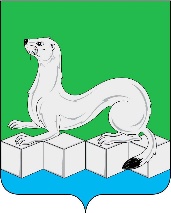 Контрольно – счетная палатаУсольского муниципального районаИркутской области665479, Российская Федерация, Иркутская область, Усольский муниципальный район, Белореченское муниципальное образование, рп.Белореченский, здание 100тел./факс (839543) 3-60-86. Е-mail: kspus21@mail.ruОКПО 75182332, ОГРН 1213800025361, ИНН 3801154463, КПП 380101001ПоказателиРешение Думы от 28.12.2022г. №21Решение Думы от 29.06.2023г. №45Сводная бюджетная росписьОтклонение в сумме гр.4-гр.312345Доходы, в том числе:42791,1247737,1747737,17-Налоговые и неналоговые доходы, из них:10841,3211994,4611994,46--налоговые доходы10731,3211795,1011795,10--неналоговые доходы110,00199,36199,36-Безвозмездные поступления 31949,8035742,7035742,70-Расходы 43604,2249105,9749105,97-Дефицит (-) / Профицит (+)-813,10-1368,80-1368,80-%7,511,41--ПоказателиУтвержденные бюджетные назначения (с учетом изменений на 01 июля)Утвержденные бюджетные назначения (с учетом изменений на 01 июля)Исполнено за январь-июньИсполнено за январь-июнь% исп.к плануФакт 2023г.к факту 2022г.Показатели2022 год2023 год2022 год2023 год% исп.к плануФакт 2023г.к факту 2022г.123456=5/3*1007=5-4Доходы, в том числе:36528,2747737,1716684,314491,2730,36-2193,03Налоговые и неналоговые доходы, из них:10964,7511994,466673,113840,2432,02-2832,87налоговые доходы9373,211806,505124,072725,7431,56-1398,33неналоговые доходы1591,55188,001549,04114,5060,90-1434,54Безвозмездные поступления 25563,5235742,7010011,210651,0329,80639,83Расходы 39067,4349105,9714001,214456,6329,44455,43Дефицит (-) / Профицит (+)-2539,16-1368,80+2683,15+34,64хх% 7,7211,41ххххНаименование доходаПлановые назначения 2023 годИсполнение за 1 полугодиеИсполнение за 1 полугодиеИсполнение за 1 полугодиеИсполнение за 1 полугодиеОтклонение 2023/2022Отклонение 2023/2022Наименование доходаПлановые назначения 2023 год2023 год2023 год2022 год2022 годсумма%Наименование доходаПлановые назначения 2023 годсумма% к прогнозусумма% исполнениясумма%Всего доходов47737,2014491,2730,3616684,3145,68-2193,0186,86Налоговые и неналоговые доходы11994,503840,2732,026673,1160,86-2832,8757,55налоговые доходы11806,463725,7431,565124,0754,67-1398,3372,71неналоговые доходы188,00114,5060,91549,0497,33-1434,547,39Безвозмездные поступления 35742,7010651,0029,8010011,239,16639,80106,39Наименование доходаПлановые назначения доходов на 2023 год Исполнение за 1 полугодие Исполнение за 1 полугодие Исполнение за 1 полугодие Исполнение за 1 полугодие Исполнение за 1 полугодие Отклонение2023/2022Отклонение2023/2022Наименование доходаПлановые назначения доходов на 2023 год 2023 год2023 год2023 год2022 год2022 годОтклонение2023/2022Отклонение2023/2022Наименование доходаПлановые назначения доходов на 2023 год суммадоля, %% исполн.Суммадоля, %сумма%Налоговые доходы, из них:11806,463725,7497,0132,535124,07 -- 1 283,83 25,05Налог на доходы физических лиц2200,001058,9927,5848,14 892,88  17,43 166,11118,60Акцизы по подакцизным товарам (продукции), производимым на территории РФ5793,602814,1073,2848,572655,24  51,82 158,86105,98Налоги на совокупный доход, в том числе1434,200,0-- 675,33  13,18 - 675,33-Единый сельскохозяйственный налог1434,200,0-- 675,33  13,18 -675,33-Налоги на имущество2345,30-147,35   -3,846,28 891,62  17,40 -1 038,97116,53- налог на имущество физических лиц175,00-4,62-0,122,64 91,50  10,26 - 96,12105,05- земельный налог2170,30-142,73-3,726,58 800,12  89,74 -942,85117,84Государственная пошлина22,000,00--9,00 0,18 - 9,00-Доходы от сумм пений11,36-------Неналоговые доходы, из них:188,00114,502,9860,901549,04 -- 1 434,5492,61Доходы от использования имущества, находящегося в гос. и мун. собственности90,0034,040,8937,82 34,04  2,20 --Доходы от продажи материальных и нематериальных активов0,0---1510,00  97,48 - 1 510,00-Административные штрафы, установленные законами субъектов Российской Федерации об административных правонарушениях, за нарушение муниципальных правовых актов 20,000,00-- 5,00  0,32 - 5,00-Инициативные платежи, зачисляемые в бюджеты сельских поселений78,0078,002,03100,00--78,00-Наименование доходаПлановые назначения доходов на 2023 годИсполнение за 1 полугодие Исполнение за 1 полугодие Исполнение за 1 полугодие Исполнение за 1 полугодие Исполнение за 1 полугодие Отклонение2023/2022Отклонение2023/2022Наименование доходаПлановые назначения доходов на 2023 год2023 год2023 год2023 год2022 год2022 годОтклонение2023/2022Отклонение2023/2022Наименование доходаПлановые назначения доходов на 2023 годсуммадоля, %% исполн.суммадоля, %сумма%Безвозмездные поступления, из них:35742,7010651,0029,810011,20639,80106,48дотации20508,709274,8087,0845,228246,0082,371028,80112,48субсидии13719,101059,239,947,721589,6015,88-530,3766,64субвенции434,90217,002,0449,9175,601,7541,4123,58иные межбюджетные трансферты1080,00100,000,949,26--100-Наименование показателяИсполнено за 2 кв. 2022г.Пер.план на 2023г. Уточн. План на01.07.2023г.(ф.0503117)Испол.за 1 полугодие 2023г.Исполнение за 1 полугодие 2023годаИсполнение за 1 полугодие 2023годаИсполнение за 1 полугодие 2023годаИсполнение за 1 полугодие 2023годаНаименование показателяИсполнено за 2 кв. 2022г.Пер.план на 2023г. Уточн. План на01.07.2023г.(ф.0503117)Испол.за 1 полугодие 2023г.к показателям 2кв.2022г.к показателям 2кв.2022г.к уточн. плану на 01.07.2023г.к уточн. плану на 01.07.2023г.Наименование показателяИсполнено за 2 кв. 2022г.Пер.план на 2023г. Уточн. План на01.07.2023г.(ф.0503117)Испол.за 1 полугодие 2023г.суммагр.5-гр.2%суммагр.4-гр.5%123456789Расходы бюджета, всего14001,1543604,2249105,9714456,63455,48103,2534649,3429,44Общегосударственные вопросы5445,8110143,0613388,305721,03275,22105,057667,2742,73Национальная оборона175,60434,20434,20217,0041,4123,58217,249,98Национальная безопасность и правоохранительная деятельность69,91988,00988,00135,0765,16193,21852,9313,67Национальная экономика936,1814863,6215868,491537,55601,37164,2414330,949,69Жилищно-коммунальное хозяйство3168,846311,576502,331766,51-1402,3355,754735,8227,17Охрана окружающей среды0,00,0600,000,0--600-Образование35,92135,00135,0030,00-5,9283,5210522,22Культура, кинематография3500,319145,099208,434070,17569,86116,285138,2644,20Социальная политика157,65386,10396,10178,9021,25113,48217,245,17Физическая культура и спорт0100,00100,0058,958,941,158,90Обслуживание государственного и муниципального долга02,982,20,0--2,2-Межбюджетные трансферты общего характера бюджетам бюджетной системы российской федерации510,901094,601482,92741,50230,6145,14741,4250,00Наименование Утверждено СБР с изменениями на отчетную датуИсполнено за 1 полугодие 2023 года Исполнено за 1 полугодие 2023 года Исполнено за 1 полугодие 2023 года Исполнено за 1 полугодие 2022 годаИсполнено за 1 полугодие 2022 годаОтклонение2023/2022 %Наименование Утверждено СБР с изменениями на отчетную датусумма% к СБР долясуммадоляОтклонение2023/2022 %Расходы бюджета - всего49105,9714456,6329,4414001,15103,25Расходы на выплаты персоналу в целях обеспечения выполнения функций государственными (муниципальными) органами, казенными учреждениями, органами управления государственными внебюджетными фондами (100)11589,284750,4640,9932,863338,5023,84142,29Закупка товаров, работ и услуг для государственных (муниципальных) нужд (200)26169,034737,0018,132,775326,1738,0488,94Социальное обеспечение и иные выплаты населению (300)354,10152,3843,031,05134,130,96113,61Межбюджетные трансферты (500) 1482,92741,5050,05,13510,903,65145,14Предоставление субсидий бюджетным, автономным учреждениям и иным некоммерческим организациям (600)9208,434070,1744,2028,153500,3125,00116,28Обслуживание государственного и муниципального долга (700)2,20,0-----Иные бюджетные ассигнования (800)300,005,091,70,041191,128,510,43№ п/пНаименование муниципальной программыУтвержденный план на 2023 годИсполнено за 1 полугодие 2023 года% испол-нения123451.«Безопасность населения сельского поселения Большееланского муниципального образования на 2020 – 2025 годы»1118,00135,0712,082.«Благоустройство территории сельского поселения Большееланского муниципального образования на 2020 – 2025 годы»5297,731766,5133,343.«Социальный, культурно – спортивный досуг населения сельского поселения Большееланского муниципального образования на 2020 – 2025 годы»9819,534337,9844,184.«Использование автомобильных дорог общего пользования местного значения и осуществления дорожной деятельности на территории сельского поселения Большееланского муниципального образования на 2020 – 2025 годы»14983,581487,559,935.«Формирование устойчивой экономической базы сельского поселения Большееланского муниципального образования на 2023 – 2025 гг.»15647,626512,5141,626.«Формирование комфортной городской среды на территории сельского поселения Большееланского муниципального образования на 2018 – 2025 годы»1804,600,00,0Итого 48671,0714239,6329,26Наименование муниципальных программСБР  Исполнено за 1 полугодие 2023 годаИсполнено за 1 полугодие 2023 годаИсполнено за 1 полугодие 2022 годаИсполнено за 1 полугодие 2022 годаНаименование муниципальных программСБР  сумма%сумма%Исполнение расходов не осуществлялосьИсполнение расходов не осуществлялосьИсполнение расходов не осуществлялосьИсполнение расходов не осуществлялосьИсполнение расходов не осуществлялосьИсполнение расходов не осуществлялось«Формирование комфортной городской среды на территории сельского поселения Большееланского муниципального образования на 2018 – 2025 годы»1804,070,00-0,0-Исполнено расходов на уровне 10%-20%Исполнено расходов на уровне 10%-20%Исполнено расходов на уровне 10%-20%Исполнено расходов на уровне 10%-20%Исполнено расходов на уровне 10%-20%Исполнено расходов на уровне 10%-20%«Использование автомобильных дорог общего пользования местного значения и осуществления дорожной деятельности на территории сельского поселения Большееланского муниципального образования на 2020 – 2025 годы»14983,581487,559,93902,188,75«Безопасность населения сельского поселения Большееланского муниципального образования на 2020 – 2025 годы»1118,00135,0712,0869,9143,10Исполнено расходов на уровне 25,1 %-50%Исполнено расходов на уровне 25,1 %-50%Исполнено расходов на уровне 25,1 %-50%Исполнено расходов на уровне 25,1 %-50%Исполнено расходов на уровне 25,1 %-50%Исполнено расходов на уровне 25,1 %-50%«Социальный, культурно – спортивный досуг населения сельского поселения Большееланского муниципального образования на 2020 – 2025 годы»9819,534337,9844,183693,8946,05«Благоустройство территории сельского поселения Большееланского муниципального образования на 2020 – 2025 годы»5297,731766,5133,343168,8447,65«Формирование устойчивой экономической базы сельского поселения Большееланского муниципального образования на 2022 – 2025 гг.»15647,626512,5141,625082,1146,62Наименование муниципальной программы № дата постановления (редакция на 01.07.2023г.)Объем бюджетных ассигнований (в паспорте программы)Объем бюджетных ассигнований (в бюджете на 2023 год)Отклоне-ние (гр.4-гр.3)12345«Безопасность населения сельского поселения Большееланского муниципального образования на 2020 – 2025 годы»от 11.11.2020г. №259 (в ред. от 07.08.2023г. №180)1118,001118,00-«Благоустройство территории сельского поселения Большееланского муниципального образования на 2020 – 2025 годы»от 11.11.2019г. №257 (в ред. от 05.06.2023г. №138)4820,975297,73476,76«Социальный, культурно – спортивный досуг населения сельского поселения Большееланского муниципального образования на 2020 – 2025 годы»11.11.2019г. №262 (в ред. от 20.03.2023г. №75)9796,299819,5323,24«Использование автомобильных дорог общего пользования местного значения и осуществления дорожной деятельности на территории сельского поселения Большееланского муниципального образования на 2020 – 2025 годы»11.11.2019г. №255(в ред. от 05.06.2023г. №139)14983,5814983,58-«Формирование устойчивой экономической базы сельского поселения Большееланского муниципального образования на 2023 – 2025 гг.»27.10.2022г. №233 (в ред. от 18.07.2023г. №157)15653,1215647,62-5,5«Формирование комфортной городской среды на территории сельского поселения Большееланского муниципального образования на 2018 – 2025 годы»01.12.2017г. №335(в ред. от 25.02.2023г. №75)1804,601804,60-Наименование непрограммных расходовБюджетные ассигнованияна 2023 годИсполнено за 1 полугодие 2023 года% испол.Не исполнено12345Всего, в том числе за счет:434,90217,0049,8217,9ФБ, в том числе:434,20217,0049,9217,2Субвенция на осуществление полномочий по первичному воинскому учету органами местного самоуправления434,20217,0049,9217,2ОБ, в том числе:0,70,0-0,7Субвенция на выполнение передаваемых полномочий субъектов Российской Федерации на осуществление областного государственного полномочия по определению перечня должностных лиц органов местного самоуправления0,70,0-0,7НаименованиеНомер (код) счета бюджетного учетаДебиторская задолженность на 01.01.2023г.Дебиторская задолженность на 01.07.2023г.Увеличение (+)НаименованиеНомер (код) счета бюджетного учетаДебиторская задолженность на 01.01.2023г.Дебиторская задолженность на 01.07.2023г.Снижение (-)12345Дебиторская задолженность, всего, в том числе64612,4457332,05-7280,39Расчеты по доходам1 205 00 00064298,8556919,91-7378,94Расчеты по выданным авансам1 206 00 000114,60258,035143,43Расчеты с подотчетными лицами1 208 00 0000,00,00Расчеты по платежам в бюджеты1 303 00 000198,98154,10-44,88НаименованиеНомер (код) счетабюджетного учетаКредиторская задолженность на 01.01.2023г.Кредиторская задолженность на 01.07.2023г.Увеличение (+)НаименованиеНомер (код) счетабюджетного учетаКредиторская задолженность на 01.01.2023г.Кредиторская задолженность на 01.07.2023г.Снижение (-)12345Кредиторская задолженность, всего, в том числе65324,8057369,61-7955,19Расчеты по доходам1 205 00 0001757,38286,16-1471,22Расчеты по принятым обязательствам1 302 00 00040,81493,34452,53Расчеты по платежам в бюджеты1 303 00 0000,0315,19315,19Прочие расчеты с кредиторами1 304 00 0000,08,088,08Доходы будущих периодов1 401 40 00063131,8155872,04-7259,77Резервы предстоящих расходов1 401 60 000394,80394,800